Drodzy Uczniowie!Zbliżają się święta, więc w tym tygodniu „lżejsze” zadanie. Osoby, które czują się na siłach i mają możliwość, proszę o wzięcie udziału w konkursie plastyczno-informatycznym. Klasy 7-8 wykonują prezentację, a klasy 4-6 rysunek. Organizatorzy konkursu wyrazili zgodę na to, żeby rysunek mógł być wykonany w programie graficznym jeżeli ktoś woli. Za udział w konkursie otrzymacie ocenę celującą.Regulamin konkursu znajduje się w zakładce REGULAMIN KONKURSU. Życzę wszystkim zdrowych, spokojnych świąt. Alicja Juszkiewicz.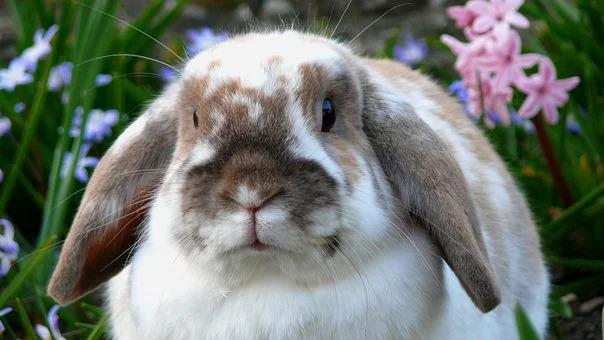 